Save this application form as a Word Document.Please submit the following electronically to lslater@rcseng.ac.ukApplication formA letter of support from the head of department, or consultant, under whom the applicant is currently workingA letter of support from another, independent refereeConfirmation from the Institute you are visiting.UK trainees must produce confirmation/evidence of prospective approval from the GMC if the post is to count towards the award of a Certificate of Completion of Training (CCT).The information you have given on this form will be held by the Research Department of the Royal College of Surgeons of England on a compartmented secure server in accordance with the General Data Protection Regulation (GDPR), and will be used only in connection with the purposes that you originally contacted us for. The information is kept by The Royal College of Surgeons of England.  It will be circulated to reviewers and available to the Research Committee and all members of staff in the Research department, and will not be shared throughout the wider organisation unless instructed otherwise.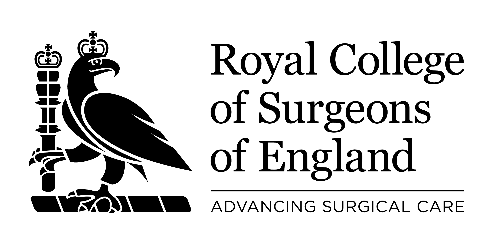 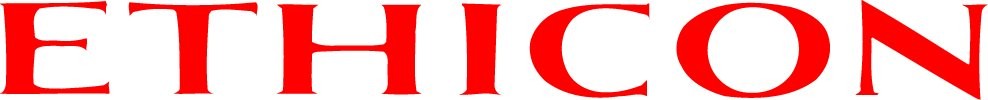 Application for Ethicon Foundation Fund short term clinical visitApplication for Ethicon Foundation Fund short term clinical visitFull Name: Full Name: Date of Birth:Current Address:Email: Current Address:Tel No:Current Address:Training Number:Current Address:Country and institute where visit will take place:Date of Visit:Length of Visit:Specialty:Title of Study:Visit details i.e. why are you going, which department will you visit, what experience are you hoping to gain: (Please do NOT include attachments with your application)Do you hold the FRCS (England)        YES/NO(or from 1998) the MRCS (England)?  (Please circle)Date awarded:                        FRCS/MRCS                                                  (Please circle)Fellowship/Membership Number:   ……………If you are a consultant, what date were you appointed?Date appointed: Have you applied for any other grants:If so, please state:Education and Qualifications:Career to date:List of Publications:Financial StatementPlease give details of:Expenses incurred with special reference to the cost of personal travelFinancial resources already availableOther grants or fellowships applied forTotal amount applied for: Name of current Head of Department referee:Name of independent referee:Signature…………………………………………………………………Date……………………………………..